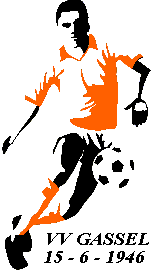 MACHTIGINGSFORMULIER VV GASSELIn onderstaande kolom graag uw persoonlijke gegevens invullen zodat deze kunnen worden opgenomen in onze ledenadministratie. 	               * alleen voor nieuwe leden ouder dan 16 jaarSpelende leden zijn jaarlijks zowel contributie als wasgeld verschuldigd. Leden die alleen trainen betalen 50% van het contributiebedrag en dus geen wasgeld. Ook een steunend lid is geen wasgeld verschuldigd. Peildatum voor de bepaling van de hoogte van de verschuldigde contributie is 1 januari van het lopende jaar. (Bijv. voor contributie seizoen 2016-2017 is de leeftijd op 1 januari 2017 bepalend.) De contributie en het wasgeld worden jaarlijks medio september geïnd via automatische incasso.Ondergetekende verleent hierbij tot wederopzegging machtiging aan de penningmeester van de VV Gassel om van zijn/haar hieronder genoemde rekening jaarlijks de verschuldigde contributie en het wasgeld voor het lidmaatschap van VV Gassel af te schrijven.Ingevulde en ondertekende formulieren dienen te worden ingeleverd bij:- Jos van der Heijden (ledenadministratie)	Hogenakker 26		Gassel	     (0486-473285)Actieve leden zijn pas speelgerechtigd nadat de spelerspas is ontvangen van de KNVB.Eerdere deelname aan trainingen en/of competitiewedstrijden is niet toegestaan. Met het ondertekenen van dit formulier geeft u aan dat u bekend bent met het privacybeleid van onze vereniging en de KNVB. Privacybeleid vereniging: Persoonsgegevens van leden worden alleen gebruikt voor reguliere verenigingsactiviteiten. Deze gegevens worden niet aan anderen buiten de vereniging verstrekt m.u.v. de KNVB. De KNVB kan adresgegevens ter beschikking stellen aan derde voor reclame-, marketing- en onderzoeksactiviteiten. Persoonsgegevens worden gebruikt voor het vervaardigen van de KNVB spelerspas.PERSOONLIJKE GEGEVENSPersoonlijke gegevens nieuw lidKNVB nummer:Achternaam:Roepnaam:Voorletters:Adres:Postcode:Plaats:Geslacht:Geboortedatum:Geboorteplaats:Telefoon:2de telefoon:Emailadres:Soort lid:Paspoort∕ID-nr: *CONTRIBUTIE- EN WASGELDBEDRAGENLeeftijd 1 januari ContributieWasgeld18 jaar en ouder€ 90€ 3015 t/m 17 jaar€ 75Jeugdspelers€ 1510 t/m 14 jaar€ 65Jeugdspelers€ 156 t/m 9 jaar€ 60Jeugdspelers€ 155 jaar€ 45Jeugdspelers€ 15Steunend lid€ 25-Alleen trainen50%-DOORLOPENDE MACHTIGINGNaam rekeninghouder:Handtekening rekeninghouder:Handtekening rekeninghouder:Adres:Woonplaats:Rekeningnummer:Datum: